№  8                                                                                         от 1 июля 2019 годаО назначении публичных слушаний по проекту решения Собрания депутатов Кужмаринского сельского поселения «О принятии Устава Кужмаринского сельского поселенияВ целях выявления общественного мнения и рассмотрения предложений и рекомендаций по проекту решения Собрания депутатов Кужмаринского сельского поселения  «О принятии Устава Кужмаринского сельского поселения»			1. Назначить публичные слушания по проекту решения Собрания депутатов Кужмаринского сельского поселения «О принятии Устава Кужмаринского сельского поселения»  на 1 августа 2019 года в 14 часов 30 мин. по адресу: Республика Марий Эл, Советский район, с.Кужмара, ул. Центральная, д. 2, зал заседания администрации муниципального образования «Кужмаринское сельское поселение»;	2. Для проведения публичных слушаний создать комиссию в количестве 5 человек в следующем составе:- Виноградова Л. В- глава муниципального образования, «Кужмаринское сельское поселение»;- Кугуелов М. Н.- председатель постоянной комиссии Собрания депутатов Кужмаринского сельского поселения по законности, правопорядку и социальному развитию;- Егошина И. В. – руководитель организационно-правового отдела администрации муниципального образования «Советский муниципальный район» (по согласованию); – Крылова О. В.- консультант аппарата Собрания депутатов муниципального образования «Советский муниципальный район» (по согласованию);- Янцев И.А. -глава администрации муниципального образования «Кужмаринское сельское поселение».3. Обнародовать проект решения Собрания депутатов Кужмаринского сельского поселения «О принятии Устава Кужмаринского сельского поселения» и разместить в информационно-телекоммуникационной сети «Интернет» официальный интернет-портал Республики Марий Эл (адрес доступа: mari-el.gov.ru).4. Установить, что предложения по проекту решения «О принятии Устава Кужмаринского сельского поселения»  направляются в письменном виде в постоянную комиссию по законности, правопорядку и социальному развитию Собрания депутатов по адресу: Республика Марий Эл, Советский район, с. Кужмара, ул. Центральная, дом 2 до 29 июля  2019 года. 5. Постоянной комиссии по законности, правопорядку и социальному развитию Собрания депутатов доработать проект решения Собрания депутатов «О принятии Устава Кужмаринского сельского поселения»  с учетом поступивших предложений.6. Настоящее постановление опубликовать в районной газете «Вестник района», а также разместить в информационно-телекоммуникационной сети «Интернет» официальный интернет-портал Республики Марий Эл (адрес доступа: mari-el.gov.ru).7. Настоящее постановление вступает в силу после его официального опубликования.Глава муниципального образования«Кужмаринское сельское поселение»                                                  Л.В.Виноградова 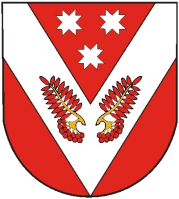                 РОССИЙ ФЕДЕРАЦИЙ            МАРИЙ ЭЛ РЕСПУБЛИКЫСЕСОВЕТСКИЙ МУНИЦИПАЛ РАЙОНЫСО КУЖМАРИЙ ЯЛ ШОТАН ИЛЕМЫН ДЕПУТАТ-ВЛАК ПОГЫНЖО                РОССИЙ ФЕДЕРАЦИЙ            МАРИЙ ЭЛ РЕСПУБЛИКЫСЕСОВЕТСКИЙ МУНИЦИПАЛ РАЙОНЫСО КУЖМАРИЙ ЯЛ ШОТАН ИЛЕМЫН ДЕПУТАТ-ВЛАК ПОГЫНЖОРОССИЙСКАЯ ФЕДЕРАЦИЯРЕСПУБЛИКА МАРИЙ ЭЛСОБРАНИЕ ДЕПУТАТОВ КУЖМАРИНСКОГО СЕЛЬСКОГО ПОСЕЛЕНИЯ СОВЕТСКОГО МУНИЦИПАЛЬНОГО РАЙОНА РОССИЙСКАЯ ФЕДЕРАЦИЯРЕСПУБЛИКА МАРИЙ ЭЛСОБРАНИЕ ДЕПУТАТОВ КУЖМАРИНСКОГО СЕЛЬСКОГО ПОСЕЛЕНИЯ СОВЕТСКОГО МУНИЦИПАЛЬНОГО РАЙОНА ПУНЧАЛПУНЧАЛПОСТАНОВЛЕНИЕПОСТАНОВЛЕНИЕ